Информация, подлежащая раскрытию согласно
постановлению Правительства РФ №24 от 21.01.2004г. (пункт 19 подпункт «с»)Информация о качестве обслуживания потребителей услуг  1. Общая информация о сетевой организации 1.1. Количество потребителей услуг сетевой организации (далее - потребители) с разбивкой по уровням напряжения, категориям надежности потребителей и типу потребителей (физические или юридические лица), а также динамика по отношению к году, предшествующему отчетному, заполняется в произвольной форме.1.2. Количество точек поставки всего и точек поставки, оборудованных приборами учета электрической энергии, с разбивкой: физические лица, юридические лица, вводные устройства (вводно-распределительное устройство, главный распределительный щит) в многоквартирные дома, бесхозяйные объекты электросетевого хозяйства, приборы учета с возможностью дистанционного сбора данных, а также динамика по отношению к году, предшествующему отчетному, заполняется в произвольной форме.1.3. Информация об объектах электросетевого хозяйства сетевой организации: длина воздушных линий (далее - ВЛ) и кабельных линий (далее - КЛ) с разбивкой по уровням напряжения, количество подстанций 110 кВ, 35 кВ, 6 (10) кВ в динамике относительно года, предшествующего отчетному, заполняется в произвольной форме.1.4. Уровень физического износа объектов электросетевого хозяйства сетевой организации с разбивкой по уровням напряжения и по типам оборудования, а также динамика по отношению к году, предшествующему отчетному, заполняется в произвольной форме и выражается в процентах по отношению к нормативному сроку службы объектов. Уровень износа посчитан на основании бухгалтерских данных за 2020 год: 2. Информация о качестве услуг по передаче электрической энергии 2.1. Показатели качества услуг по передаче электрической энергии в целом по сетевой организации в отчетном периоде, а также динамика по отношению к году, предшествующему отчетному.2.2. Рейтинг структурных единиц сетевой организации по качеству оказания услуг по передаче электрической энергии, а также по качеству электрической энергии в отчетном периоде.2.3. Мероприятия, выполненные сетевой организацией в целях повышения качества оказания услуг по передаче электрической энергии в отчетном периоде, заполняется в произвольной форме.               Выполнены замеры по качеству электрической энергии. 3. Информация о качестве услуг по технологическому присоединению 3.1. Информация о наличии невостребованной мощности (мощности, определяемой как разность между трансформаторной мощностью центров питания и суммарной мощностью энергопринимающих устройств, непосредственно (или опосредованно) присоединенных к таким центрам питания, и энергопринимающих устройств, в отношении которых имеются заявки на технологическое присоединение) для осуществления технологического присоединения в отчетном периоде, а также о прогнозах её увеличения с разбивкой по структурным единицам сетевой организации и по уровням напряжения на основании инвестиционной программы такой организации, заполняется в произвольной форме.              Отсутствие невостребованной мощности.3.2. Мероприятия, выполненные сетевой организацией в целях совершенствования деятельности по технологическому присоединению в отчетном периоде, заполняется в произвольной форме.               Мероприятия разрабатываются.3.3. Прочая информация, которую сетевая организация считает целесообразной для включения в отчет, касающаяся предоставления услуг по технологическому присоединению, заполняется в произвольной форме.             Отсутствует.3.4. Сведения о качестве услуг по технологическому присоединению к электрическим сетям сетевой организации.3.5. Стоимость технологического присоединения к электрическим сетям сетевой организации (не заполняется, в случае наличия на официальном сайте сетевой организации в сети Интернет интерактивного инструмента, который позволяет автоматически рассчитывать стоимость технологического присоединения при вводе параметров, предусмотренных настоящим пунктом). 4. Качество обслуживания 4.1. Количество обращений, поступивших в сетевую организацию (всего), обращений, содержащих жалобу и (или) обращений, содержащих заявку на оказание услуг, поступивших в сетевую организацию, а также количество обращений, по которым были заключены договоры об осуществлении технологического присоединения и (или) договоры об оказании услуг по передаче электрической энергии, а также по которым были урегулированы жалобы в отчетном периоде, а также динамика по отношению к году, предшествующему отчетному.4.2. Информация о деятельности офисов обслуживания потребителей.4.3. Информация о заочном обслуживании потребителей посредством телефонной связи.4.4. Категория обращений, в которой зарегистрировано наибольшее число обращений всего, обращений, содержащих жалобу, обращений, содержащих заявку на оказание услуг, поступивших в отчетном периоде, в соответствии с пунктом 4.1 Информации о качестве обслуживания потребителей услуг.                 Ккоммерческий учет электрической энергии  – 2 шт4.5. Описание дополнительных услуг, оказываемых потребителю, помимо услуг, указанных в Единых стандартах качества обслуживания сетевыми организациями потребителей сетевых организаций.                       Не имеется.4.6. Мероприятия, направленные на работу с социально уязвимыми группами населения (пенсионеры, инвалиды, многодетные семьи, участники ВОВ и боевых действий на территориях других государств в соответствии с Федеральным законом от 12 января 1995 года N 5-ФЗ "О ветеранах"                    В рамках исполнения требований действующего законодательства данные категории граждан принимаются вне очереди, льготы предоставляются в соответствии с законодательством.4.7. Темы и результаты опросов потребителей, проводимых сетевой организацией для выявления мнения потребителей о качестве обслуживания, в рамках исполнения Единых стандартов качества обслуживания сетевыми организациями потребителей услуг сетевых организаций.Согласно Приказу министерства энергетики РФ от 15 апреля 2014 года №186 «О единых стандартах качества обслуживания сетевыми организациями потребителей услуг сетевых организаций» в ПАО «Салют» в период с 7 по 28 декабря 2020 года был проведен устный соц.опрос потребителей о качестве обслуживания.  Вопрос: Довольны ли вы качеством обслуживания ПАО «Салют»? Ответ:    «Да» - 92%                 «Нет» - 1%                 «Не всегда» - 7%4.8. Мероприятия, выполняемые сетевой организацией в целях повышения качества обслуживания потребителей.              Улучшение заочного обслуживания потребителей путем модернизации официального сайта.4.9. Информация по обращениям потребителей.                                Публичное акционерное общество «Салют»за 2020год (наименование сетевой организации) Тип потребителяУровень напряженияКоличество потребителейКатегория надежностиДинамика, %Юридическое лицоВН9 (6 в 2019г.)2, 350Юридическое лицоСН1---Юридическое лицоСН214 (8 в 2019г.)2, 375Юридическое лицоНН2 (1 в 2019г.)3100Физическое  лицоВН---Физическое  лицоСН1---Физическое  лицоСН223без измененийФизическое  лицоНН---НаименованиеКоличество точек поставки, всегоФизические лицаЮридические лицаВводные устройства (вводно-распределительное устройство, главный распределительный щит) в многоквартирные домаБесхозяйные объекты электросетевого хозяйстваПриборы учета с возможностью дистанционного сбора данныхТочки поставки, шт48 (31 в 2019г.)246 (29 в 2019г.)---Динамика, %54,8без изменений58,6---ЛЭПЛЭПЛЭПЛЭПНаименованиеВНСН2ННВЛ, км19,0-0,3КЛ, км-26,8- (28,8 в 2019г.)Динамика, %без изменений-98,97ПодстанцииПодстанцииПодстанцииПодстанцииНаименование110кВт35 кВт6 кВтПодстанции, шт1-25 (27 в 2019г.)Динамика, %без изменений--7,4Уровень напряжения, кВЛЭП, кмЛЭП, кмЛЭП, кмПодстанции, штПодстанции, штПодстанции, штУровень напряжения, кВИзнос, %Износ, %Динамика, %Износ, %Износ, %Динамика, %Уровень напряжения, кВ2019г2020гДинамика, %2019г2020гДинамика, %110100100без изменений30,924,6-20,4626,345,974,515,918,214,50,419,113,3-30,4100100без измененийN Показатель Значение показателя, годы Значение показателя, годы Значение показателя, годы 2019 2020 Динамика изменения показателя 1 2 3 4 5 1 Показатель средней продолжительности прекращений передачи электрической энергии (П)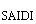 1,332550,73644-44,7%1.1 ВН (110 кВ и выше) --1.2 СН1 (35-60 кВ) --1.3 СН2 (1-20 кВ) 1,332550,73644-44,7%1.4 НН (до 1 кВ) --2 Показатель средней частоты прекращений передачи электрической энергии (П) 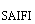 0,903230,7916712,4%2.1 ВН (110 кВ и выше) --2.2 СН1 (35-60 кВ) --2.3 СН2 (1-20 кВ) 0,903230,7916712,4%2.4 НН (до 1 кВ) --3 Показатель средней продолжительности прекращений передачи электрической энергии, связанных с проведением ремонтных работ на объектах электросетевого хозяйства сетевой организации (смежной сетевой организации, иных владельцев объектов электросетевого хозяйства) (П) 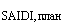 -3.1 ВН (110 кВ и выше) -03.2 СН1 (35-60 кВ) -03.3 СН2 (1-20 кВ) -03.4 HH (до 1 кВ) -04 Показатель средней частоты прекращений передачи электрической энергии, связанных с проведением ремонтных работ на объектах электросетевого хозяйства сетевой организации (смежной сетевой организации, иных владельцев объектов электросетевого хозяйства) (П) 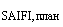 -4.1 ВН (110 кВ и выше) -04.2 СН1 (35-60 кВ) -04.3 СН2 (1-20 кВ) -04.4 НН (до 1 кВ) -05 Количество случаев нарушения качества электрической энергии, подтвержденных актами контролирующих организаций и (или) решениями суда, штуки005.1 В том числе количество случаев нарушения качества электрической энергии по вине сетевой организации, подтвержденных актами контролирующих организаций и (или) решениями суда, штуки 00N Структурная единица сетевой организацииПоказатель средней продолжительности прекращений передачи электрической энергии, П Показатель средней продолжительности прекращений передачи электрической энергии, П Показатель средней продолжительности прекращений передачи электрической энергии, П Показатель средней продолжительности прекращений передачи электрической энергии, П Показатель средней частоты прекращений передачи электрической энергии, П Показатель средней частоты прекращений передачи электрической энергии, П Показатель средней частоты прекращений передачи электрической энергии, П Показатель средней частоты прекращений передачи электрической энергии, П Показатель средней продолжительности прекращений передачи электрической энергии, связанных с проведением ремонтных работ на объектах электросетевого хозяйства сетевой организации (смежной сетевой организации, иных владельцев объектов электросетевого хозяйства), П 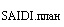 Показатель средней продолжительности прекращений передачи электрической энергии, связанных с проведением ремонтных работ на объектах электросетевого хозяйства сетевой организации (смежной сетевой организации, иных владельцев объектов электросетевого хозяйства), П Показатель средней продолжительности прекращений передачи электрической энергии, связанных с проведением ремонтных работ на объектах электросетевого хозяйства сетевой организации (смежной сетевой организации, иных владельцев объектов электросетевого хозяйства), П Показатель средней продолжительности прекращений передачи электрической энергии, связанных с проведением ремонтных работ на объектах электросетевого хозяйства сетевой организации (смежной сетевой организации, иных владельцев объектов электросетевого хозяйства), П Показатель средней частоты прекращений передачи электрической энергии, связанных с проведением ремонтных работ на объектах электросетевого хозяйства сетевой организации (смежной сетевой организации, иных владельцев объектов электросетевого хозяйства), П) 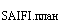 Показатель средней частоты прекращений передачи электрической энергии, связанных с проведением ремонтных работ на объектах электросетевого хозяйства сетевой организации (смежной сетевой организации, иных владельцев объектов электросетевого хозяйства), П) Показатель средней частоты прекращений передачи электрической энергии, связанных с проведением ремонтных работ на объектах электросетевого хозяйства сетевой организации (смежной сетевой организации, иных владельцев объектов электросетевого хозяйства), П) Показатель средней частоты прекращений передачи электрической энергии, связанных с проведением ремонтных работ на объектах электросетевого хозяйства сетевой организации (смежной сетевой организации, иных владельцев объектов электросетевого хозяйства), П) Показатель качества оказания услуг по передаче электрической энергии (отношение общего числа зарегистрированных случаев нарушения качества электрической энергии по вине сетевой организации к максимальному количеству потребителей, обслуживаемых такой структурной единицей сетевой организации в отчетном периоде) Планируемые мероприятия, направленные на повышение качества оказания услуг по передаче электроэнергии, с указанием сроков ВН СН1 СН2 НН ВН СН1 СН2 НН ВН CH1 CH2 НН ВН CH1 CH2 НН 1 2 3 4 5 6 7 8 9 10 11 12 13 14 15 16 17 18 19 20 1   ПАО «Салют»00 0,736440000,791670000000001.1Всего по сетевой организации 000,736440000,79167000000000N Показатель Категория присоединения потребителей услуг по передаче электрической энергии в разбивке по мощности, в динамике по годам Категория присоединения потребителей услуг по передаче электрической энергии в разбивке по мощности, в динамике по годам Категория присоединения потребителей услуг по передаче электрической энергии в разбивке по мощности, в динамике по годам Категория присоединения потребителей услуг по передаче электрической энергии в разбивке по мощности, в динамике по годам Категория присоединения потребителей услуг по передаче электрической энергии в разбивке по мощности, в динамике по годам Категория присоединения потребителей услуг по передаче электрической энергии в разбивке по мощности, в динамике по годам Категория присоединения потребителей услуг по передаче электрической энергии в разбивке по мощности, в динамике по годам Категория присоединения потребителей услуг по передаче электрической энергии в разбивке по мощности, в динамике по годам Категория присоединения потребителей услуг по передаче электрической энергии в разбивке по мощности, в динамике по годам Категория присоединения потребителей услуг по передаче электрической энергии в разбивке по мощности, в динамике по годам Категория присоединения потребителей услуг по передаче электрической энергии в разбивке по мощности, в динамике по годам Категория присоединения потребителей услуг по передаче электрической энергии в разбивке по мощности, в динамике по годам Категория присоединения потребителей услуг по передаче электрической энергии в разбивке по мощности, в динамике по годам Категория присоединения потребителей услуг по передаче электрической энергии в разбивке по мощности, в динамике по годам Категория присоединения потребителей услуг по передаче электрической энергии в разбивке по мощности, в динамике по годам Всего до 15 кВт включительно до 15 кВт включительно до 15 кВт включительно свыше 15 кВт и до 150 кВт включительно свыше 15 кВт и до 150 кВт включительно свыше 15 кВт и до 150 кВт включительно свыше 150 кВт и менее 670 кВт свыше 150 кВт и менее 670 кВт свыше 150 кВт и менее 670 кВт не менее 670 кВт не менее 670 кВт не менее 670 кВт объекты по производству электрической энергии объекты по производству электрической энергии объекты по производству электрической энергии N-1 N (теку-щий год) Дина-мика изме-нения пока-зате-ля, % N-1 N (теку-щий год) Дина-мика изме-нения пока-зате-ля, % N-1 N (теку-щий год) Дина-мика изме-нения пока-зате-ля, % N-1 N (теку-щий год) Дина-мика изме-нения пока-зате-ля, % N-1 N (теку-щий год) Дина-мика изме-нения пока-зате-ля, % 1 2 3 4 5 6 7 8 9 10 11 12 13 14 15 16 17 18 1 Число заявок на технологическое присоединение, поданных заявителями, штуки 00000000000000002 Число заявок на технологическое присоединение, по которым направлен проект договора об осуществлении технологического присоединения к электрическим сетям, штуки 00000000000000003 Число заявок на технологическое присоединение, по которым направлен проект договора об осуществлении технологического присоединения к электрическим сетям с нарушением сроков, подтвержденным актами контролирующих организаций и (или) решениями суда, штуки, в том числе: 00000000000000003.1 по вине сетевой организации 00000000000000003.2 по вине сторонних лиц 00000000000000004 Средняя продолжительность подготовки и направления проекта договора об осуществлении технологического присоединения к электрическим сетям, дней 00000000000000005 Число заключенных договоров об осуществлении технологического присоединения к электрическим сетям, штуки 00000000000000006 Число исполненных договоров об осуществлении технологического присоединения к электрическим сетям, штуки 00000000000000007 Число исполненных договоров об осуществлении технологического присоединения к электрическим сетям, по которым произошло нарушение сроков, подтвержденное актами контролирующих организаций и (или) решениями суда, штуки, в том числе: 00000000000000007.1 по вине сетевой организации 00000000000000007.2 по вине заявителя 00000000000000008 Средняя продолжительность исполнения договоров об осуществлении технологического присоединения к электрическим сетям, дней 0000000000000000Мощность энергопринимающих устройств заявителя, кВт Мощность энергопринимающих устройств заявителя, кВт Мощность энергопринимающих устройств заявителя, кВт 15 15 150 150 250 250 670 670 Категория надежности Категория надежности Категория надежности I-II III I-II III I-II III I-II III Расстояние до границ земельного участка заявителя, м Необходимость строительства подстанции Тип линии --------500 - Да КЛ 16 352,7555016 352,7516 352,7563502704192367,5144201358636956,6сельская ВЛ 16 352,7555016 352,7516 352,7552879653661215115731583661215местность/ Нет КЛ 16 352,7555016 352,7516 352,7543158052157902,5115663575783178,7300 - городская местность ВЛ 16 352,7555016 352,7516 352,753253500162675087193801626750Да КЛ 16 352,7516 352,7516 352,7516 352,758176501,75105483,3144201358636956,6750 ВЛ 16 352,7516 352,7516 352,7516 352,755426128,83730296,9115731589812056,2Нет КЛ 16 352,7516 352,7516 352,7516 352,756142036,73071018,3115663575783178,7ВЛ 16 352,7516 352,7516 352,7516 352,753391663,81695831,987193804359690Да КЛ 16 352,7516 352,7516 352,7516 352,75102238476129156,1144201358636956,61000 ВЛ 16 352,7516 352,7516 352,7516 352,756556683,44295574,2115731589812056,2Нет КЛ 16 352,7516 352,7516 352,7516 352,758189382,24094691,1115663575783178,7ВЛ 16 352,7516 352,7516 352,7516 352,754522218,42261109,287193804359690Да КЛ 16 352,7516 352,7516 352,7516 352,75122711937152828,9130905067972141,81250 ВЛ 16 352,7516 352,7516 352,7516 352,7576872384860851,58506550,94860851,5Нет КЛ 16 352,7516 352,7516 352,7516 352,75102367285118363,9102367285118363,9ВЛ 16 352,7516 352,7516 352,7516 352,7556527732826386,556527732826386,5N Категории Категории Формы обслуживания Формы обслуживания Формы обслуживания Формы обслуживания Формы обслуживания Формы обслуживания Формы обслуживания Формы обслуживания Формы обслуживания Формы обслуживания Формы обслуживания Формы обслуживания Формы обслуживания Формы обслуживания Формы обслуживания обращений потребителей обращений потребителей Очная форма Очная форма Очная форма Заочная форма с использованием телефонной связи Заочная форма с использованием телефонной связи Заочная форма с использованием телефонной связи Электронная форма с использованием сети Интернет Электронная форма с использованием сети Интернет Электронная форма с использованием сети Интернет Письменная форма с использованием почтовой связи Письменная форма с использованием почтовой связи Письменная форма с использованием почтовой связи Прочее Прочее Прочее N-1 N (теку-щий год) Дина-мика изме-нения пока-зателя, % N-1 N (теку-щий год) Дина-мика изме-нения пока-зателя, % N-1 N (теку-щий год) Дина-мика изме-нения пока-зателя, % N-1 N (теку-щий год) Дина-мика изме-нения пока-зателя, % N-1 N (теку-щий год) Дина-мика изме-нения пока-зателя, % 1 2 2 3 4 5 6 7 8 9 10 11 12 13 14 15 16 17 1 Всего обращений потребителей, в том числе: Всего обращений потребителей, в том числе: 62-670000000000001.1 оказание услуг по передаче электрической энергии 0000000000000001.2 осуществление технологического присоединения 0000000000000001.3 коммерческий учет электрической энергии 022000000000000001.4 качество обслуживания 0000000000000001.5 техническое обслуживание электросетевых объектов 60-1000000000000001.6 прочее (указать) ---------------2 Жалобы Жалобы 0000000000000002.1 оказание услуг по передаче электрической энергии, в том числе: 0000000000000002.1.1 качество услуг по передаче электрической энергии 0000000000000002.1.2 качество электрической энергии 0000000000000002.2 осуществление технологического присоединения 0000000000000002.3 коммерческий учет электрической энергии 0000000000000002.4 качество обслуживания 0000000000000002.5 техническое обслуживание объектов электросетевого хозяйства 0000000000000002.6 прочее (указать) ---------------3 Заявка на оказание услуг Заявка на оказание услуг 0000000000000003.1 по технологическому присоединению 0000000000000003.2 на заключение договора на оказание услуг по передаче электрической энергии 0000000000000003.3 организация коммерческого учета электрической энергии 0000000000000003.4 прочее (указать) ---------------N Офис обслу-жива-ния потре-бите-лей Тип офиса Адрес место-нахож-дения Номер теле-фона, адрес элект-рон-ной почты Режим работы Предо-ставля-емые услуги Коли-чество потреби-телей, обратив-шихся очно в отчетном периоде Среднее время на обслужи-вание потреби-теля, мин. Среднее время ожидания потреби-теля в очереди, мин. Коли-чество сторонних организа-ций на террито-рии офиса обслужи-вания (при наличии указать названия организа-ций) 1 2 3 4 5 6 7 8 9 10 11 1   есть  пункт 443028,область Самарская,  город Самара, шоссе Московское (п.Мехзавод), дом 20  8 (846)372-95-35, salut.energetik @yandex.ru  с 8-00 до 17-00, перерыв с 12-00 до 13-00тех.присоединение, услуги по передаче электроэнергии, учет электроэнергии21500N Наименование Единица измерения Значение1 Перечень номеров телефонов, выделенных для обслуживания потребителей:Номер телефона по вопросам энергоснабжения (горячая линия):Номера телефонов центров обработки телефонных вызовов: номер телефона 8-800-444-19-48372-95-35, 372-91-432 Общее число телефонных вызовов от потребителей по выделенным номерам телефонов единицы 02.1 Общее число телефонных вызовов от потребителей, на которые ответил оператор сетевой организации единицы 02.2 Общее число телефонных вызовов от потребителей, обработанных автоматически системой интерактивного голосового меню единицы 03 Среднее время ожидания ответа потребителем при телефонном вызове на выделенные номера телефонов за текущий период мин. -4 Среднее время обработки телефонного вызова от потребителя на выделенные номера телефонов за текущий период мин. -N Идентификационный номер обращения Дата обращения Время обращения Форма обращения Форма обращения Форма обращения Форма обращения Форма обращения Обращения потребителей, содержащие жалобу Обращения потребителей, содержащие жалобу Обращения потребителей, содержащие жалобу Обращения потребителей, содержащие жалобу Обращения потребителей, содержащие жалобу Обращения потребителей, содержащие жалобу Обращения потребителей, содержащие заявку на оказание услуг Обращения потребителей, содержащие заявку на оказание услуг Обращения потребителей, содержащие заявку на оказание услуг Обращения потребителей, содержащие заявку на оказание услуг Обращения потребителей, содержащие заявку на оказание услуг Обращения потребителей, содержащие заявку на оказание услуг Обращения потребителей, содержащие заявку на оказание услуг Факт получения потребителем ответа Факт получения потребителем ответа Факт получения потребителем ответа Факт получения потребителем ответа Мероприятия по результатам обращения Мероприятия по результатам обращения Мероприятия по результатам обращения Мероприятия по результатам обращения Мероприятия по результатам обращения Очное обра-щение Заочное обращение посредством телефонной связи Заочное обращение посредством сети Интернет Пись-менное обращение посредством почтовой связи Про-чее Ока-зание услуг по передаче электрической энер-гии Осу-ществление технологического присоединения Коммерческий учет электрической энергии Качество обслуживания потребителей Техническое обслуживание электросетевых объектов Прочее Ка-чество услуг по передаче электрической энергии Качество электрической энергии Осуществление технологического присоединения Коммерческий учет электрической энергии Качество обслуживания потребителей Техническое обслуживание электросетевых объектов Прочее По технологическому присоединению Заключение договорана оказание услуг по передаче электроэнергии Орга-низация коммерческого учета электроэнергии Техническое обслуживание электросетевых объектовЗая-вителем был получен исчерпывающий ответ в установленные сроки Зая-вителем был получен исчерпывающий ответ с нарушением сроков Обращение оставлено без ответа Выполненные мероприятия по результатам обращения Планируемые мероприятия по результатам обращения 1 2 3 4 5 6 7 8 9 10 11 12 13 14 15 16 17 18 19 20 21 22 23 24 25 26 27 28 29 30 31 1-14.07.2020-1000000000000010000010100002-22.09.2020-100000000000001000001010000